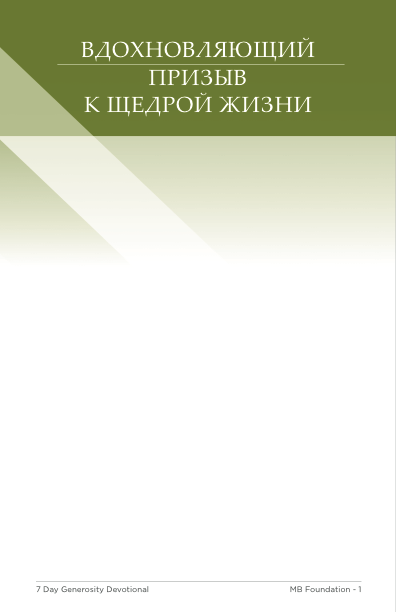 ПИСАНИЕДеяния 20:35, Римлянам 12:2, Евангелие от Луки 12:15, Евангелие от Марка 2:13-17, Евангелие от Луки 8:43-48, Евангелие от Матфея 19:14, Евангелие от Луки 21:1-4.ОБЩАЯ ИДЕЯУ каждого из нас есть свои убеждения о деньгах, щедрости и о том, как это все функционирует в нашей жизни. Но готовы ли мы к тому, чтобы пересмотреть и, возможно, изменить эти убеждения? И что, если назначение денег гораздо важнее, чем просто обмен их на что-либо другое?  ПЛАН#1 Найдите в себе смелость поднять тему денег, даже если вам сложно об этом говорить	●	Пасторы не хотят говорить о деньгах, они боятся, что в итоге 			окажутся виновными.Вы не хотите слышать разговоры о деньгах, потому что мы начинаем вести себя странно, когда речь заходит о наших деньгах.И здесь среди вас есть те, кто перестал ходить в церковь, потому что были уверены в том, что окружающим нужны только ваши деньги. Сегодня мы говорим о деньгах не потому, что мне нужны ваши деньги.Сегодня мы говорим о деньгах потому, что я хочу нечто для вас… хочу, чтобы ваша жизнь расцвела.  Я хочу, чтобы вы преобразились в лучшую версию самих себя.Я хочу, чтобы вы осознали свой потенциал. Очень часто то, как мы относимся к деньгам, какую роль отводим им в нашей жизни, и то, как мы распоряжаемся ими, может либо помочь нам, либо стать препятствием на нашем пути преображения в лучшую версию нас самих.#2 То, как мы относимся к деньгам, определяет то, как мы относимся к жизни	●	Пример с купюрой в $20 (покажите 20-долларовую купюру, 			укажите на некоторые ее характеристики и в конце обратите 			внимание на фразу, которая на ней напечатана: «На Бога 			уповаем»). Каждый раз, получая $20, на которых написано: «На Бога уповаем», мы склонны чуть меньше уповать на Бога и чуть больше – на нашу 20-долларовую купюру. И таким образом наше отношение к деньгам постепенно сводится к потребности все время их увеличивать, а отношение к жизни все чаще определяется словом «нехватка», нежели словом «щедрость».И если честно, вся наша культура строится на убеждении, что жадность и вера в деньги оправдывают себя.  Можно  показать  видеосюжет  из  фильма «Уолл-стрит» c Майклом Дугласом: https://www.youtube.com/ watch?v=VVxYOQS6ggk Douglas: https://www.youtube.com/watch?v=VVxYOQS6ggk Несколько цитат/идей, чтобы довести начатую мысль до конца: Каждый день особо активные представители общества потребления говорят нам о том, как важно смотреть на все в жизни с точки зрения денег. И таким образом, уже всем нам известно, что даже время – это деньги (Брайн Мак-Ларен. «Тайное послание Христа»).Выражение «шоппинг до упаду» стало нравственным лозунгом нашей культуры.А еще у нас есть такое понятие, как «шоппинг-терапия» для снятия стресса.#3 Щедрость не является неотъемлемым качеством человека, но при этом оно нам жизненно необходимо 	●	Если рассматривать сферу денег, надо признать, что мы 			потеряли верный путь, и в буквальном смысле это ведет к 			депрессии.Социологи, психологи и эксперты в области человеческого развития сходятся в едином мнении:Щедрость – это ключ к счастью: http://time. com/4857777/generosity-happiness-brain/Щедрость – это то, что делает нас людьми и что не дает жизни остановиться. Люди по своей природе – существа социальные. Мы выжили и размножились, потому что заботились друг о друге. Жадность – античеловечна. Она разрушительна, ибо уводит все дальше от процветания.В каком-то смысле щедрость является инстинктом, необходимым для выживания. Мы делимся с ближними пищей или предоставляем им кров. И такие, казалось бы, простые поступки являются примером подлинной человеческой щедрости. Если бы мы были в большинстве своем эгоистичным видом, то давно уже вымерли бы. Но благодаря тому, что мы не перестаем делиться друг с другом, человеческое общество продолжает до сих пор существовать.Жажда к обогащению в современном обществе принимает вид психического расстройства. И нам нужно очнуться от всеобщего забытья и признать тот факт, что если мы вписываемся в больное общество, значит, мы больны (Ричард Фостер). Прекрасный ресурс для ознакомления – Ted Talk	«Эксперимент с щедростью»: https://youtu.be/ 			dhEc5biZOrgНо само осознание того,  что щедрость жизненно необходима для человеческого процветания, не является открытием современной науки. Люди знают об этом уже тысячи лет.Иисус из Назарета часто говорил о деньгах и об их влиянии на исход нашей жизни.  Например, историк I века по имени Лука, написавший одно из четырех имеющихся у нас жизнеописаний Иисуса, привел следующие слова Христа: «Смотрите, берегитесь любостяжания, ибо жизнь человека не зависит от изобилия его имения» (Лк. 12:15).Похоже, Иисус знал то, что современная наука открывает только сейчас, – жизнь заключается не в накоплении богатства. По сути, Он призывает нас к тому, чтобы мы берегли себя от жадности, зная, какие разрушительные последствия она имеет для жизни людей.Ее цель заключается в том, чтобы никогда не дать нам стать лучшей версией себя.Также  часто цитируют еще одно высказывание Иисуса: «…где сокровище ваше, там будет и сердце ваше» (Мф. 6:21).На мой взгляд, это можно перефразировать так: «Где сокровище ваше, тому вы и будете доверять».Упование на деньги и вера в мир, где постоянно чего- то не хватает, или…Упование на Бога и вера в то, что именно Он щедро заботится обо всех наших нуждах.Так почему же у нас так плохо обстоят дела с щедростью, если это качество является жизненно необходимым для человека? И если наша способность делиться нашими ресурсами является ключом к нашему счастью, то почему нам проще доверять деньгам, вместо того чтобы быть щедрыми? Я уверен, что этому есть масса объяснений, но, как мне кажется, одной из причин такого положения вещей являются наши ложные убеждения о щедрости. Я думаю, мы верим в три мифа о щедрости, которые мешают нам быть щедрыми.#4 Три мифа о щедрости (заимствовано у Энди Стэнли. Хотя Стэнли не пишет о том, как Иисус развеивает эти мифы)	●	Щедрость – это разовое действие.	●	Щедрость обусловлена состоянием вашего банковского счета.	●	Важно, сколько вы жертвуете. #5 Иисус победил все эти мифы о щедрости примером Своей жизни и смерти	●	Миф № 1 Щедрость – это разовое действие.Щедрость определяла отношение Иисуса к жизни.Иисус не был великодушен только однажды, Он проявлял щедрость во всем, что делал. К тем, с кем ужинал. Он был щедр и не думал о своей репутации, не боялся ее запятнать: 13 И вышел [Иисус] опять к морю; и весь народ пошел к Нему, и Он учил их. 14 Проходя, увидел Он Левия Алфеева, сидящего у сбора пошлин, и говорит ему: следуй за Мною. И [он], встав, последовал за Ним. 15 И когда Иисус возлежал            	в доме его, возлежали с Ним и ученики Его и 	многие мытари и грешники; ибо много их было, 	и они следовали за Ним. 16 Книжники и фарисеи, 	увидев, что Он ест с мытарями и грешниками, 	говорили ученикам Его: как это Он ест и пьет 	с мытарями и грешниками.17 Услышав [сие], 	Иисус говорит им: не здоровые имеют нужду во 	враче, но больные; Я пришел призвать не 		праведников, но грешников к покаянию             	(Мк. 2:13-17). К тем, с кем Он говорил:                                                         43 И женщина, страдавшая кровотечением двенадцать лет, которая, издержав на врачей все имение, ни одним не могла быть вылечена, 44  подойдя сзади, коснулась края одежды Его; и тотчас течение крови у ней остановилось. 45 И	сказал Иисус: кто прикоснулся ко Мне? 		Когда же все отрицались, Петр сказал и 		бывшие с Ним: Наставник! народ окружает 	Тебя и теснит, – и		Ты говоришь: кто прикоснулся ко Мне? 46 	Но Иисус сказал: прикоснулся ко Мне 		некто, ибо Я чувствовал силу, исшедшую из 	Меня. 47 Женщина, видя, что она не 		утаилась, с трепетом подошла и, пав пред 	Ним, объявила Ему перед всем народом, по 	какой причине прикоснулась к Нему и как 	тотчас исцелилась. 48 Он сказал ей: дерзай, 	дщерь! вера твоя спасла тебя; иди с миром 	(Лк. 8:43-48).К тем, кто был рядом с Ним:                                          Но Иисус сказал: пустите детей и не препятствуйте им приходить ко Мне, ибо таковых есть Царство Небесное (Мф. 19:14).И самым главным примером щедрой жизни Иисуса является, конечно же, Его смерть, когда Он отдает всего Себя ради других, даже ради Своих врагов. Щедрость для Иисуса – это то, что вплетено в ткань нашего естества.Щедрость – это «товарный знак» ученика Иисуса.Учиться у Иисуса, как жить ( и на этом моменте было бы полезно определить, почему христиане верят, что путь Иисуса – это путь к лучшей версии самого себя), означает учиться жить с открытыми руками.	●	Миф № 2 Щедрость обусловлена состоянием вашего 						банковского счета.Иисус не делает различия между богатыми и бедными, показывая пример щедрой жизни.На самом деле апостол Павел, цитируя Иисуса, говорит так: Во всем показал я вам, что, так трудясь, надобно поддерживать слабых и памятовать слова Господа Иисуса, ибо Он Сам сказал: блаженнее давать, нежели принимать (Деян. 20:35).	●	Миф № 3 Важно, сколько вы жертвуете. Лепта вдовы.                                                                                   1 Взглянув же, Он увидел богатых, клавших дары свои в сокровищницу; 2 увидел также и бедную вдову, положившую туда две лепты, 3 и сказал: истинно говорю вам, что эта бедная вдова больше всех положила; 4 ибо все те от избытка своего положили в дар Богу, а она от скудости своей положила все пропитание свое, какое имела (Лк. 21:1-4).Иисус уделял много времени беседам о деньгах, богатстве и щедрости.Особое отношение Иисуса к денежным вопросам является поистине одним из удивительных моментов в евангельских повествованиях (Ричард Фостер. «Деньги, секс, власть»).В конечном счете, если бы у нас было время поговорить обо всем, что сказал Иисус о деньгах, то мы обнаружили бы, что Он считает: ваше богатство и мое богатство, ваши ресурсы и мои ресурсы – не	средство для накопления, а инструмент, который 	нужно использовать, чтобы изменить этот мир в 	лучшую сторону.Для многих из нас это может произвести разительную перемену в нашем отношении к деньгам.Мы не должны удивляться этому. По сути, апостол Павел, о котором я упоминал ранее, говорит, что отчасти наше следование за Иисусом – это процесс	«обновления нашего ума», мы преобразуемся, меняя 		наше восприятие мира.Иисус относится к вашим деньгам, вашему богатству, вашим ресурсам как к инструменту	●	Мы задаемся вопросом: «На что мне потратить свои деньги?» Иисус хотел бы, чтобы мы думали: «На кого мне потратить мои деньги?», «Как я использовал свои деньги, чтобы повлиять на жизнь другого?», «Кому я помог?»  Ваша щедрость имеет значение. Это инструмент, который нам дан, чтобы создавать лучшую версию нас самих и лучшую версию нашего мира. Вернитесь к своим 20 долларам (возьмите их), размышляя при этом о своих деньгах, о своем накоплении 20-долларовых купюр. Поймите, что щедрость не рождается в период нашего изобилия или в момент появления дополнительных 20 долларов, она рождается из доверия. Вы щедры, когда по-настоящему начинаете верить, что уповаете именно на Бога. #7 Следующий шаг (последний раздел, где вы уже переходите к более конкретным вещам, исходя из вашего контекста и аудитории)Для пастора: На данном этапе пригласите ваших слушателей принять участие в Семидневном призыве к щедрости. Вы можете сказать что-то вроде нижеследующего, адаптируя это к вашему контексту и аудитории: «Мы, как лидеры, приглашаем вас присоединиться к нам в Семидневном призыве к щедрости. Мы подготовили для вас семидневные размышления, которые вы можете начать читать сегодня или завтра. Каждый день включает в себя отрывок из Писания, краткое размышление и задание на день. По окончании семи дней мы предлагаем вам использовать Руководство для обсуждения, которое также входит в комплект. Используйте его как основу, проходя через «семь дней» с вашей малой группой (домашней группой, воскресной школой и т. д.). Нам кажется, что этот опыт общения с другими людьми почти так же важен, как и остальная часть недельного призыва. Вы готовы к нам присоединиться?»Для пастора: Затем объясните вашим слушателям, где можно найти материалы Семидневного призыва к щедрости. Они могут быть на сайте вашей церкви, в церковном приложении или находиться непосредственно у вас в церкви в бумажном виде. Убедитесь, что все знают, как получить эти материалы. Если вы хотите, то также можете сделать копии для каждого человека или семьи и раздать их вместе с программой богослужения в начале церковного собрания. Таким образом, вы могли бы провести вашу церковь через недельные размышления, копии которых будут у людей на руках.И в итоге вы можете обозначить несколько следующих шагов, как людям в вашей церкви начать практиковать щедрость в качестве применения проповеди. Это может относиться к чему-либо, что в настоящее время происходит в вашей церкви или общине, или иметь какое-либо особое применение. Кроме того, вы можете воспользоваться руководством для обсуждения проповеди, адаптировав его к тому формату, который уместен в вашей церкви.________________________________________________________________ВОПРОСЫ ДЛЯ ОБСУЖДЕНИЯ (ПРОДОЛЖЕНИЕ К ПРОПОВЕДИ)	1.	Считаете ли вы себя щедрым? Почему да или почему нет?	2.	Когда вы росли, как вас учили решать проблему с деньгами? 			Помогли ли вам эти советы или нанесли вред?	3.	В какой из трех мифов о щедрости вы верили раньше?         			Как это убеждение повлияло на вашу щедрость?	4.	Прочитайте Деян. 20:35. Вам трудно верить, что истинное 			счастье в том, чтобы давать, а не принимать? Почему да или 			почему нет?	5.	Вся жизнь (и смерть) Иисуса основывалась на щедрости. Как 			Иисус проявлял щедрость к окружающим? Как это выгляде- 			ло и как мы можем научиться делать то же? (Мк. 2; Лк. 8; 			Мф. 19).	6.	Когда вы думаете о том, чтобы быть щедрым, какие нега- 			тивные эмоции у вас возникают? Как вы думаете, почему вы 			так себя чувствуете? Что вам нужно, чтобы преодолеть эти 			эмоции?	7.	Что вы можете сделать на этой неделе, чтобы начать воспри- 			нимать свои деньги и имущество так, как это делает Иисус? 			Как ваша группа может поддержать вас и помочь вам быть 			ответственным за свое решение?